РЕШЕТИЛІВСЬКА СЕЛИЩНА РАДА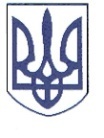 РЕШЕТИЛІВСЬКОГО РАЙОНУ ПОЛТАВСЬКОЇ ОБЛАСТІВИКОНАВЧИЙ КОМІТЕТРІШЕННЯ27 травня  2016 року                                                                                         № 95Про внесення змін до рішення виконавчого      комітету № 192 від 26.12.2014 року « Про створення громадської комісії по житловим питанням»           Керуючись Постановою Ради Міністрів УРСР № 470 від 11.12.1984 року, виконавчий комітет Решетилівської селищної радиВИРІШИВ:Внести зміни до рішення виконавчого комітету № 192 від  26 грудня 2014 року :Пункт  1 даного рішення викласти у такій редакції:Голова комісії                 - Малиш Григорій МиколайовичЗаступник комісії           - Бондарець Валентина ПавлівнаСекретар комісії              -Малиш Тетяна АнатоліївнаЧлени комісії:                  -Романов Андрій Леонідович                                          -Демянець Наталія Вікторівна                                          -Верховод Костянтин ВікторовичСелищний голова                                                               В.В.Кузьменко